На основу члана 59. став 1. тачка 1. Статута града Кикинде (''Службени лист града Кикинде'', број 4/19), Градско веће града Кикинде, на седници одржаној дана 31.08.2022. године, донело јеЗАКЉУЧАКО ОДРЕЂИВАЊУ СЕКТОРА ЗА ЗАКУПЦЕ ТЕЗГИ- КУЋИЦА ЗА МАНИФЕСТАЦИЈУ ,,37. ДАНИ ЛУДАЈЕ“	1. На основу Јавног позива за одређивање сектора за закупце тезги- кућица у оквиру манифестације ''37. Дани лудаје'' у Кикинди, од 15. до 18. септембра 2022. године број V-352-522/2022 од 09.08.2022. године, Градско веће града Кикинде, у складу с посебном наменом јавне површине за потребе одржавања манифестације ''37. Дани лудаје'' у Кикинди, одређује секторе за закуп тезги- кућица, а на предлог Комисије за одређивање сектора за закупце тезги- кућица у оквиру манифестације ''37. Дани лудаје'' у Кикинди, одређује се и распоред закупаца тезги- кућица по секторима: СЕКТОР Б - (ОБУХВАТА ПОВРШИНУ ОД УГОСТИТЕЉСКОГ ОБЈЕКТА ’’TWENTY’’ ДО ЗГРАДЕ ПОРЕСКЕ УПРАВЕ; ИЗЛАГАЊЕ И ПРОДАЈА ПРОИЗВОДА ОД МЕДА, ПРИРОДНЕ КОЗМЕТИКЕ, ДОМАЋИХ ПРОИЗВОДА У ТЕГЛАМА, СУВЕНИРА, УМЕТНИЧКИХ ДЕЛА, НАКИТА, ДОМАЋИХ ПРИРОДНИХ НАПИТАКА, ПРОИЗВОДА ОД КОЖЕ, РУКОТВОРИНА И СЛИЧНО)1 – ЉУБИЦА КЛАЧАК, ПОЉОПРИВРЕДНО ГАЗДИНСТВО, КИКИНДА2 - ВАСИЛИЈЕ ШТЕВИН, ФИЗИЧКО ЛИЦЕ, КИКИНДА3 – БИСЕРКА СИЛАШКИ, ФИЗИЧКО ЛИЦЕ, КИКИНДА4 – ХАЈНАЛКА КОВАЧ, ПОЉОПРИВРЕДНО ГАЗДИНСТВО, КИКИНДА5 – ЈАНОШ БИБЕР ПР ''СЗР ТЕХНОАРТ'', КИКИНДА6 – ИЛДИКО ЧАЊИ, ПОЉОПРИВРЕДНО ГАЗДИНСТВО, КИКИНДА7 – ЉИЉАНА ЈОРГИН, ФИЗИЧКО ЛИЦЕ, КИКИНДА8,9,10,11 – БИЉАНА КЛАЈНЕР, ФИЗИЧКО ЛИЦЕ, НОВИ САД12 – КАТИЦА БУРЊАКОВИЋ, ПОЉОПРИВРЕДНО ГАЗДИНСТВО, ЗРЕЊАНИН13 – МИЛАН ВАСИЉЕВИЋ, ФИЗИЧКО ЛИЦЕ, КРАГУЈЕВАЦ14,15,16,45,46,47 – НАДЕЖДА ТОТ ПР ''ПРОМ 023'', ЗРЕЊАНИН17 – НОРА ЛОШОНЦ, ПОЉОПРИВРЕДНО ГАЗДИНСТВО, ХАЈДУКОВО18,19 – СНЕЖАНА БРКИЋ, ФИЗИЧКО ЛИЦЕ, КРАГУЈЕВАЦ20 – ДАНИЈЕЛА ПОПОВИЋ, СЗР ''COBRA LEATHER'', БАЧКА ПАЛАНКА21 – МАРИЈА МИЛОШЕВИЋ, ФИЗИЧКО ЛИЦЕ, СРЕМСКА МИТРОВИЦА22 – НАТАША АРЧАБА, УДРУЖЕЊЕ ''ЧАРОБНИ ПРСТИ'', БЕОГРАД23,24 – АЛЕКСАНДРА ВАСИЉЕВИЋ ПР ''ЕКО ПОСУЂЕ'', СМЕДЕРЕВСКА ПАЛАНКА25 – ВИОЛЕТА ЗДРАВКОВИЋ, ФИЗИЧКО ЛИЦЕ, БЕОГРАД-ВОЖДОВАЦ26 – МИРОСЛАВ СТАРЧЕВИЋ, ПОЉОПРИВРЕДНО ГАЗДИНСТВО, ПРАЊАНИ27,28 – ИСИДОРА СТЕФАНОВИЋ, ФИЗИЧКО ЛИЦЕ, БЕОГРАД-ЗВЕЗДАРА29 – МИЛИЦА ДРАКУЛИЋ, УДРУЖЕЊЕ ''УКУСИ ТРАДИЦИЈЕ'', СУБОТИЦА30 – МИЛОСЛАВ ИВИЧЈАК ПР ''M.A.L.A.'', БАЧКИ ПЕТРОВАЦ31 – ПАУЛИНА ТОПОЉСКА, ПОЉОПРИВРЕДНО ГАЗДИНСТВО БАЧКИ ПЕТРОВАЦ                                                32 – ЉИЉАНА СТАНИВУКОВИЋ, ПОЉОПРИВРЕДНО ГАЗДИНСТВО, ШИД33 – ДАНИЛО РАЦА, ПОЉОПРИВРЕДНО ГАЗДИНСТВО, НАКОВО34 – ШАНДОР КЕРИ ПРЕДУЗЕТНИК ''HAD'', КИКИНДА35 – ДРАГОСЛАВ БУГАРСКИ, ПОЉОПРИВРЕДНО Г., БАЧКО ПЕТРОВО СЕЛО36 – ЂОРЂЕ МИЈИЋ, ''УДРУЖЕЊЕ СТАРИХ УМЕТНИЧКИХ ЗАНАТА'', СОМБОР37 – ЈЕЛЕНА БИРО, УДРУЖЕЊЕ ЖЕНА ''КИКИНЂУШЕ'' , КИКИНДА38 – МИЛИЦА РОМАКОВ, ФИЗИЧКО ЛИЦЕ, КИКИНДА39 – РАДОВАН ЖЕРАВИЦА, ПОЉОПРИВРЕДНО ГАЗДИНСТВО, БАШАИД40 – ЈОВАНКА МАРТИНОВ, ФИЗИЧКО ЛИЦЕ, КИКИНДА41,42 – МИЛАН ВЕЈИН, ПОЉОПРИВРЕДНО ГАЗДИНСТВО, КИКИНДА43 - ГОРАН МИЛОСАВЉЕВ, ФИЗИЧКО ЛИЦЕ, КИКИНДА44 – ЉУБИЦА ЕРДЕЉАН, ФИЗИЧКО ЛИЦЕ, КИКИНДА48 – НАТАША ЂОРЂЕВИЋ ПР РАДИОНИЦА ''HANI BI'', СРЕМСКА МИТРОВИЦА49 – НЕБОЈША ЂОРЂЕВИЋ, ФИЗИЧКО ЛИЦЕ, СРЕМСКА МИТРОВИЦА50 – НАТАША ТАПАИ, ФИЗИЧКО ЛИЦЕ, ЗРЕЊАНИН51,52 – ВЕСНА ЂУРЂЕВИЋ ПР РАДИОНИЦА ''ЂУРЂЕВИЋ В.'', АЛЕКСАНДРОВАЦ53 – ДРАГАН ДРАГАНОВ, ПОЉОПРИВРЕДНО ГАЗДИНСТВО, ЗРЕЊАНИН54 – СЛАВОЈКА КУЗМАНОВИЋ ПРЕДУЗЕТНИК СПР ''KLAS-PLUS'', ВРБАС55 – ЧИЛАГ ФЕРЕНЦ, ФИЗИЧКО ЛИЦЕ, ЗРЕЊАНИН56 – ДРАГИЦА ЈЕЛИЧИЋ, ФИЗИЧКО ЛИЦЕ, МИЛОШЕВАЦ57 – ЖЕЉКО ЧОКАЊЕВ РАДЊА ЗА ПР. ШЕШИРА ''MOJ ŠEŠIR'', ЗРЕЊАНИН58 – АНКИЦА АНТОНОВИЋ, ФИЗИЧКО ЛИЦЕ, МЕЛЕНЦИ59 – САВЕТА БАБИЋ, ФИЗИЧКО ЛИЦЕ, РУСКО СЕЛО60,61 – ЗОРАН ГАВРИЋ, ФИЗИЧКО ЛИЦЕ, ЗРЕЊАНИН62 – ТАЊА ГАЛ, ФИЗИЧКО ЛИЦЕ, МЕЛЕНЦИ63,64 – ЗДРАВКО БУРЛИЦА, ФИЗИЧКО ЛИЦЕ, ВРБАС65 – ЧЕДОМИР ЋЕТКОВИЋ, ФИЗИЧКО ЛИЦЕ, ЗРЕЊАНИН66,67 – ИВАН СТАНТИЋ  ТР НА МАЛО НА ТЕЗГАМА И ПИЈАЦАМА, СУБОТИЦА68 – ВЕСНА ЋИРИЋ, УДРУЖЕЊЕ ''УТИНА'', КИКИНДА69 – МИРОСЛАВ ТОЛИМИР, ФИЗИЧКО ЛИЦЕ, КИКИНДА70 – ИРЕНКА БЈЕЛИЋ, ФИЗИЧКО ЛИЦЕ, КИКИНДА71 – АНА МАКЕР БАЋИЋ ПР ''PAVLE-PLET 023'', НОВО МИЛОШЕВО72,73– ЦВЕТКОВ ВЕСНА,УДРУЖЕЊЕ ЛИКОВНИХ АМАТЕРА ''УЛАЗ'',ЗРЕЊАНИН74 – НАДЕЖДА ПАВЛОВИЋ КИМПАНОВ, УГ  ''КЛУБ ТРИ ПЛУС'', НОВИ БЕЧЕЈ75 – МАРИЈА МИЛЕТИН, ФИЗИЧКО ЛИЦЕ, ЖДРЕЛО76 – СТЕВИЋ ГОРАН, ПОЉОПРИВРЕДНО ГАЗДИНСТВО, БРУС77 – СОФИЈА МИШИЋ, УДРУЖЕЊЕ ''МАШТАРИЈЕ'', ПЕТРОВАРАДИНСЕКТОР Ц - (ОБУХВАТА ПОВРШИНУ ЦЕНТРАЛНОГ ДЕЛА ПЕШАЧКЕ ЗОНЕ ИСПРЕД КЛАДИОНИЦЕ ''SOCCER BET'', МЕСНИ ПРОИЗВОДИ НА ЖАРУ-РОШТИЉ; ПРОДАЈА МЕСНИХ ПРОИЗВОДА НА ЖАРУ)0 – БРАНИСЛАВ СТАНИШИЋ, ФИЗИЧКО ЛИЦЕ, КИКИНДА1 – ПРЕДРАГ СТЕВЛИЋ, ФИЗИЧКО ЛИЦЕ, ЧАЧАК2 – БОРИС НИКОЛИЋ, ''GRILL NIKOLIĆ BEOGRAD''3 – ВЛАДЕТА МИЛИЋ ПР СУР ''PILOT-S'', БЕОГРАД, ВОЖДОВАЦ4 – РАДОМИР НИНКОВИЋ, УР ''КАФЕ КА-КА'', КЛЕК5 – ЈЕЛЕНА ЦИЦОВИЋ, УР ''GRIL KOD FIĆOKA-F’’, КИКИНДА 6 – МЛАДЕН БАЈИЋ, ''ЛИБЕРО ПИЗЗА'', ДОО НОВИ САДСЕКТОР Д - (ОБУХВАТА ПОВРШИНУ ОД ’’TELENORA’’ ДО РОБНЕ КУЋЕ ’’ASIA’’; ИЗЛАГАЊЕ И ПРОДАЈА ТЕКСТИЛА И ИГРАЧАКА)1 – ИВАН СРНИЋ ПР ''PHOTOBOOTH'', БЕОГРАД-ПАЛИЛУЛА2,3 – МИЛИЦА МИЛОШЕВИЋ, ФИЗИЧКО ЛИЦЕ, БАЧКА ПАЛАНКА4,5 – ЈУГОСЛАВ МОРАР, ФИЗИЧКО ЛИЦЕ, ПАНЧЕВО6,7,8,9 – ТИМА СКЕНЏИЋ, ФИЗИЧКО ЛИЦЕ, ВЕТЕРНИК10 – АБРАХАМ АНДРАШ ПР ТР ''ABRAHAM ANDRAŠ'', КИКИНДА11,12 – МИЛАН ЛАЗИЋ, М. ОРГ. СЛЕПИХ И СЛАБОВИДИХ, ЗРЕЊАНИН13,14,15,17,18,19 – МОМИ ЈУМЕРОВИЋ, ФИЗИЧКО ЛИЦЕ, ЛЕСКОВАЦ16 – МИОДРАГ ВЛАЈКОВИЋ, ФИЗИЧКО ЛИЦЕ, БАТОЧИНА20,21,22 – ЏАФЕР ЈАШАРИ ПР  ''DVA BRATA I TATA'', БЕОГРАД-ЗЕМУН23,24,25 – ДУШКО ИЛИЋ, ФИЗИЧКО ЛИЦЕ, БЕОГРАД-БОРЧА26,27,28 – ДАНИЈЕЛ РАФАЈЛОВИЋ PR STOLARSKA Z. RADNJA ''RAF'',СРБОБРАН29,30 – БРАНИСЛАВ СТАНКОВИЋ, ФИЗИЧКО ЛИЦЕ, БЕОГРАД-ЗЕМУН32,33 – ГОРАН ВУКСАНОВИЋ, ФИЗИЧКО ЛИЦЕ, БЕОГРАД-ПАЛИЛУЛА34,35 – СТАНКОВИЋ БЛАГОЈЕ, ФИЗИЧКО ЛИЦЕ, БЕОГРАД-ЗЕМУНСЕКТОР Е - (ОБУХВАТА ПОВРШИНУ ОД ’’ТЕЛЕНОРА’’ ДО ГРАДСКЕ ПИЈАЦЕ; ИЗЛАГАЊЕ И ПРОДАЈА ВАШАРСКИХ СЛАТКИША И ДРУГОГ СЛАТКОГ ПРОГРАМА)1,2 – САНЕЛА ХАС МИЛОВАНОВ PR ''IDEJA-KI'', КИКИНДА3,4 – ТРЕЋАКОВ ДРАГАН СЗР ''BOMBONJERICA'', КИКИНДА5,6 – ДРАГАН ПАВЛОВ СЗР ''DIJANA DRAGAN PAVLOV'', КИКИНДА7,8,28,29 – СЛОБОДАН МАРТИНОВ PR ''KRANCLA'', ЧУРУГ9 – НАТАША НАЂ, СВЕТОЗАРА PR ''MINI KROFNA'', КИКИНДА10,11 – СЛОБОДАН СТАНЧУЛ ПР ''БАТА АЛВАР'', ИЂОШ12,13 – ЕМИЛИЈА ЗОКИ, ФИЗИЧКО ЛИЦЕ, СРБОБРАН14,15 – МИЛАН ТУЦАКОВИЋ, ФИЗИЧКО ЛИЦЕ, СОМБОР16,17 – КОЛЕНАК ЂЕНЂИ PR ''GYONGYOM'', СРБОБРАН18,19 – МАРКО МЕДАН PR TR ''MEDAN NS'', НОВ САД20,21 – ДИНКА ХАС, ФИЗИЧКО ЛИЦЕ, КИКИНДА22,23 – ЛАУРА БЕЧКЕИ, ФИЗИЧКО ЛИЦЕ, БАЧКО ПЕТРОВО СЕЛО24,25 – ГАБОР ТУРИ PR ''ADRI'', КУПУСИНА26,27 – ИНДИРА БАХТИЈАРЕВИЋ, ФИЗИЧКО ЛИЦЕ, НОВИ САД30,31 - МАРИЈАНА ЦВИТАНОВИЋ PR TR ''MEDAN'', НОВИ САД32,33 - ОЛИВЕРА АРАЂАНСКИ ХАС PR ''IDEJA-SN'', КИКИНДАСЕКТОР Ф - (ОБУХВАТА ПОВРШИНУ ИСПРЕД ЗГРАДЕ ГРАДСКЕ ПИЈАЦЕ; ИЗЛАГАЊЕ И ПРОДАЈА ТЕКСТИЛА И ИГРАЧАКА И СЛИЧНО)1,2 – ЕЛВИРА СИЧ PR СТР ''PALČICA PLUS'', КИКИНДА3, 4, 5, 6 – ФАРИЈА РАМАДАНОВИЋ, ФИЗИЧКО ЛИЦЕ, БЕОГРАД-ЗЕМУН7 – ЖАРКО ИВЕТИЋ, ZABAVNI PARK ''ACIKO PLUS'', КИКИНДА8 – ДЕЈАН УГРЕШИЋ, ПОЉОПРИВРЕДНО ГАЗДИНСТВО, КИКИНДА12 – СТОЈАН ЈОВИЋ, ФИЗИЧКО ЛИЦЕ, БАНАТСКО НОВО СЕЛО13, 14, 15 – ДАЛИБОРКА ДЕЛИЋ, ФИЗИЧКО ЛИЦЕ, НОВИ САД16 – БРАНИСЛАВ ВЕСЕЛИНОВИЋ РАДИОНИЦА СУВЕНИРА ''КРОКИ'', ВАЉЕВО17 – МАРИЦА МИЉАНИЋ МИЛОВИЋ, ФИЗИЧКО ЛИЦЕ, КУЛА18 – ВОЈИН НЕСТОРОВИЋ, ФИЗИЧКО ЛИЦЕ, ПАЛИЋ56, 57, 58 – СРЂАН ПАВЛОВИЋ, ФИЗИЧКО ЛИЦЕ, БЕОГРАД-ЗВЕЗДАРА59, 60, 61 – ПРЕДРАГ МАКСИМОВИЋ, ФИЗИЧКО ЛИЦЕ, БЕОГРАД-ЗВЕЗДАРА63, 64, 65 – ВЛАДА ЈОВАНОВИЋ, ФИЗИЧКО ЛИЦЕ, БЕШКА66, 67, 68 – ОЛИВЕРА ИЛИЋ, ФИЗИЧКО ЛИЦЕ, ОБРЕНОВАЦ69, 70, 71 – ДУШИЦА НАДЛАЧКИ, ФИЗИЧКО ЛИЦЕ, КИКИНДАСЕКТОР  И - (ОБУХВАТА ПОВРШИНУ ОД ПОРЕСКЕ УПРАВЕ ДО КАФИЋА ''БАНАТ БАР''; ИЗЛАГАЊЕ И ПРОДАЈА ЦВЕТНИХ АРАНЖМАНА; ВИНАРИЈЕ И ДЕСТИЛЕРИЈЕ)14 – БОЈАН ЂОКИЋ ПР ЗР ''BAMBI-BETON'', ПЕЈКОВАЦ – ЂАКУС15 – ИЛИЈА АЏИЋ, ФИЗИЧКО ЛИЦЕ, ТЕМЕРИН16,17 – НАТАША ФИЛЕП, ПОЉОПРИВРЕДНО ГАЗДИНСТВО, НОВИ САД18 – ДАНИЈЕЛА ЈАПУНЏА, ПОЉОПРИВРЕДНО ГАЗД. БЕОГРАД-БАТАЈНИЦА19 – ОЛГА СИМОВСКИ, ФИЗИЧКО ЛИЦЕ, КУЦУРА	2. Закључак ступа на снагу даном доношења и објављује се на интернет презентацији града Кикинде.                 ПРЕДСЕДНИК ГРАДСКОГ ВЕЋА                                                                                                         Никола Лукач   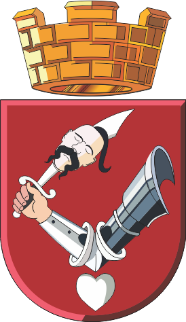 Република СрбијаАутономна покрајина ВојводинаГРАД КИКИНДАГРАДСКО ВЕЋЕБрој: II - 06 - 31 /2022                          Дана: 31.08.2022. године                                К и к и н д а                                       Трг српских добровољаца 12, 23300 Кикинда                                       Трг српских добровољаца 12, 23300 Кикинда